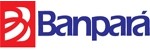 Local,......de.....................de 20....AoBanco do Estado do Pará S. A. COD - AGÊNCIASenhor Gerente GeralAssunto: Encerramento de Conta CorrenteNa qualidade de correntista desse Banco, Agência xx – nome agência, e, como titular e principal responsável pela conta corrente nº. xxxxxxx-x, venho comunicar a V.Sa. minha intenção de encerrar a movimentação da citada conta, pelo (s) motivo (s): (preencher o motivo).Para tanto, presto as seguintes informações e autorizo:(   ) Estou devolvendo as folhas de cheque de nºs. (.	), em meu poder;(   ) Declaro que inutilizei as folhas de cheque de nºs.	;(  ) Estou devolvendo o cartão magnético em meu poder; ( ) Declaro que inutilizei o cartão magnético;( ) Autorizo o Banco a debitar todos os compromissos assumidos perante essa Instituição que previam débito de valores na conta corrente objeto do pedido de encerramento, a saber: operações de crédito, empréstimos, convênios e cancelar todas as autorizações para débitos automáticos, quais me comprometo a manter fundos suficientes.Atenciosamente,Cliente:CPF: CNH: Endereço:CEP: Bairro: Cidade: